Supplemental Table 1. Comparison between patients with the peak total bilirubin level after the last day of phototherapy and those with the peak total bilirubin level before the last day of phototherapyTB: total bilirubin, DB: direct bilirubin*: Values are shown as median (range).We could compare clinical variables from 61 patients with sufficient information. Numerical and categorical values were analyzed by Mann-Whitney U test and Fisher exact probability test, respectively. Supplemental Table 2. The existing treatment criteria of neonatal jaundice proposed in JapanThe treatment criteria of neonatal jaundice proposed by Murata and Imura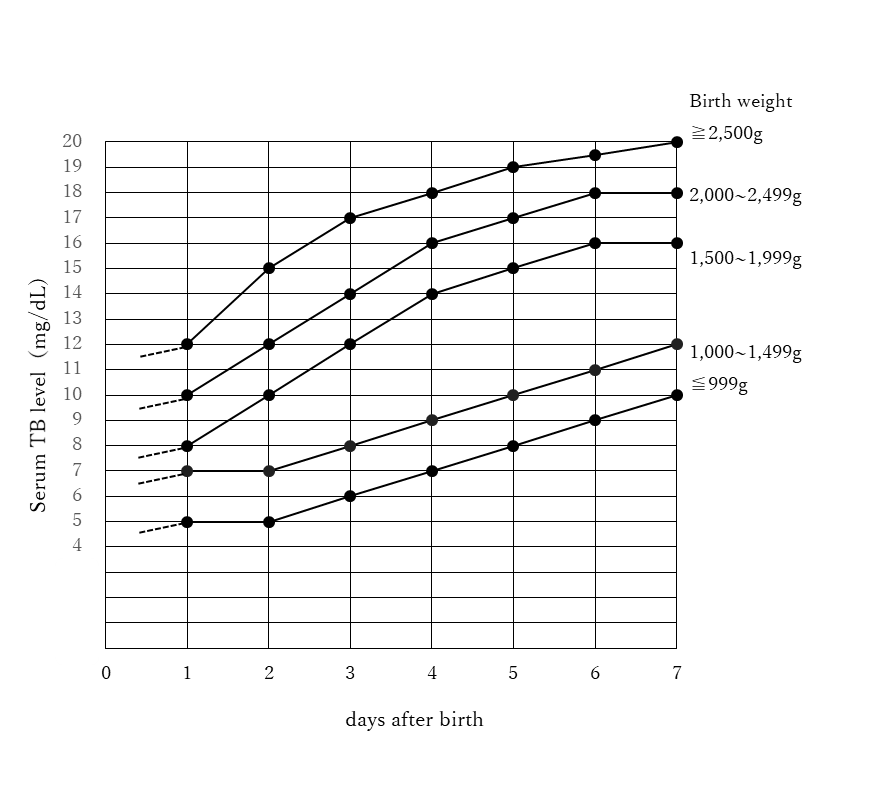 TB: total bilirubin1: Phototherapy should be started when serum TB level is above the reference line according to the age after birth and birth weight. 2: Phototherapy according to the one-rank lower reference line should be considered, when there is at least one of the risk factors for kernicterus1. Perinatal asphyxia (5 minute Apgar score < 3)2. Respiratory distress (PaO2 ≤ 40 mmHg lasting for 2 hrs or longer)3. Acidosis (pH ≤ 7.15)4. Hypothermia (rectal temperature < 35C lasting for 1 hr or longer)5. Hypoproteinemia (serum total protein ≤ 4.0g/dL or serum albumin ≤ 2.5g/dL)6. Hypoglycemia7. Hemolysis8. Central nervous system disorders including sepsis3: Criteria of discontinuation; serum TB value of 2~3 mg/dL below the reference line according to the age. Exchange transfusion is not described in this treatment criteria.The treatment criteria of neonatal jaundice proposed by NakamuraValues are shown as an indication of phototherapy/exchange transfusion.Phototherapy or exchange transfusion is indicated, when the TB or UB value exceeds the reference value.TB; total bilirubin, UB: unbound bilirubinReferences1. Imura S. Phototherapy of neonatal jaundice: its indication and prevention of adverse effects. Nihon Rinsho 1985; 43(8): 1741-1748. in Japanese.2. Morioka I. Hyperbilirubinemia in preterm infants in Japan: New treatment criteria. Pediatr Int. 2018; 60(8): 684-690.The peak TB level after the last day of phototherapyN = 30The peak TB level before the last day of phototherapyN = 31P valueSex (M:F)18:1220:110.80Gestational age (wks)*25.5 (22-30)26.0 (22-33)0.39Birthweight (g)*788 (414-1941)864 (498-2374)0.18The last day of phototherapy*6 (3-23)22 (5-58)< 0.001Peak TB levels (mg/dL)*10.6 (7.0-19.3)13.9 (4.3-22.2)0.029The day of peak TB levels*19.5 (4-49)20 (3-41)0.76Peak DB levels (mg/dL)*1.2 (0.3-7.73)N = 231.7 (0.8-9.0)N = 210.17The day of peak DB levels*33 (2-55)N = 2325 (1-55)N = 210.32Peak DB ≥ 2 mg/dL8/23 (35%)8/19 (42%)0.75Peak DB ≥ 4 mg/dL2/23 (9%)2/19 (11%)> 0.99Birth weightTB (mg/dL)TB (mg/dL)TB (mg/dL)TB (mg/dL)TB (mg/dL)TB (mg/dL)UB (µg/dL)Birth weight< 24 hrs< 48 hrs< 72 hrs< 96 hrs< 120 hrs≥ 120 hrsAt any age< 1,000 g5/86/106/128/128/1510/150.3/0.8< 1,500 g6/108/128/1510/1510/1812/180.3/0.8< 2,500 g8/1010/1512/1815/2015/2015/200.6/1.0≥ 2,500 g10/1212/1815/2018/2218/2518/250.6/1.0